Model Investment Club of Northern Virginia (MicNOVA)DC Chapter of Better Investing Minutes for the February 13, 2024 (Online Meeting) Members Present: Sheryl Patterson, Arvind Krishna, Pat Onufrak, Jo Murphy, Patrick Smith, , Maskey Krishnarao, Baskar Arumugam, Gladys Henrikson, Andrew Ober, Kathy Emmons, Paul O’MaraMembers Absent: Ty Hughes, Janet LewisProxies for Members: NoneVisitors/New Attendees Present: Fred Beckmann, Atul Manocha, Carol Cuddihy, Lisa Faustin, Janel, Lee Outlaw, Gary Chan, Keyur Sharma, Carol 01Pat Onufrak led the meeting. She welcomed guests including newcomers, stated the club’s purpose & objectives, displayed the BI Disclaimer and followed the meeting agenda.Secretary’s Report – ArvindJan 09, 2024 Meeting Minutes report was presented by Arvind. No corrections were addressed in the draft minutes. Sheryl made the motion to accept minutes as-presented. Maskey seconded. The final Minutes are now posted in the Bivio folder.   Treasurer’s Report – GladysGladys presented the Treasurer’s Report, which was accepted. The report indicated Cash Account basis: $6,603 and Total Securities & Cash Account basis: $77,613. Sheryl made the Motion to accept the report, which passed without objections. The Treasurer’s report is filed in Bivio.Gladys, informed that MicNova IRS 2023 taxes are due on March 15 as she is now working out the details of data extracted from the statements received from three different brokerages.   Education & New Stock Presentation Timetable for 2024 – SherylPartners are requested to identify their 2024 Education and Stock Presentation titles for the next 3 months in advance, so that Carol Cuddihy can submit them onto our BI webpage. Education: “BI Presentation – Getting a Start in Investment (Why, What and How)” - by MaskeyMaskey presented an educational Session reviewing the presentation given by Ken Kavula and Mark Robertson at the BI – Mid Michigan Chapter, Jan 3 – 4, 2024. The presentation was a refresher for many concepts that we are supposed to use during a stock analysis by using the BI tool SSG. It reviewed the fundamental attributes of a company that determine its growth and success including - forecasting sales & earnings, income analysis, debt ratios, calculating earnings per share, forecasting 5 Year average P/E and earnings, etc.. It emphasized that EARNINGS FOLLOW SALES AND STOCK PRICE FOLLOWS EARNINGSNew Stock Presentation: “Allient” (Nasdaq - ALNT) - by SherylSheryl presented an analysis of new stock ALNT, a small CAP manufacturer of precision equipment. A technology industry stock picked from the Small Cap Informer. Target markets for ALNT are Industrial, Vehicle, Medical devices & equipment and Aerospace & Defense. ALNT is also in Mega Technology Trends – Electrification, Energy Efficiency and Industrial Automation. ALNT drives long term global growth both organically and through complementary M&A. ALNT is currently undervalued (Current P/E 19.7, trading below its 5 year average PE 23.3). SSG shows that at current price of $27.30 is Buy price to satisfy 3:1 US/DS & 15% return. ALNT could be a worthy candidate for purchase. Stock Watcher Quarterly Reports Presented:  There were 6 stock watchers’ reports due this month: GNTX			- Maskey – SSG shows BUY, current $35.32; Recommend HOLDMicrosoft		- Janet - absent from the meetingWestern Alliance  	- Sheryl – SSG shows “HOLD”. Current Price $61.57. Recommend “HOLD” VISA			- Patrick – SSG shows BUY. Current Price $273.36. Recommend “HOLD”Alphabet		- Jo – Recommend “HOLD”Apple			- Gladys presented for Paul. Currently overvalued. Recommend “HOLD”Stock Watchers (Please share the Online SSG with all MICNOVA members going forward)Watch List Stocks Review – SherylSheryl recommended to put ALNT (new stock presented during this meeting) on a Watchlist.Current MICNOVA Portfolio Review: by TyTy was absent to conduct the Portfolio review – postponed until next month in MarchDecision Buys/Sells: PartnersSheryl made the motion to buy ALNT (at market) shares worth $3,500 from the Treasury. Kathy seconded. Motion passed w/o any objections. (Follow-up: Gladys bought 129 shares at $29.8521/share, for a total investment of $ 3,850.92. She reported that she did not use a Limit Order of $27.xx/share, because the price, when she placed the order, appeared slightly below the limit. Unfortunately, the market price was volatile and the settle price was higher than the $27.xx/share. In fact, it never fell below $28/share subsequent to the Feb 13 meeting.)Member Questions and other Decisions: PartnersGladys: Regarding Lisa Faustin’s application to join MICNOVA - Given our current 13 members, I received positive votes from 11, by email, and nothing from the other 2. Since 11 is a majority and there were no objections, I recommend her admission into the club. Other matters to be addressed at the Planning Meeting (March 5) are:1) Straightening out the assignments schedule. We made some adjustments (mainly to Paul O'Mara's schedule, which he can't fulfil) as we tried to accommodate Kathy Emmons surgery this month and Janet's illness.2) Deciding how and when to change stock watchers and when to plan for nominations and elections of next year's officers. (Officers usually take over their duties in the fall, coinciding with BI's calendar year)Next Month Meeting Reminders – March 12, 2024: 2024 BI and Community Events & Announcements:Schedule:  New Stock Presentation, Planning and Monthly Meeting ChairFor Future Education Topics:
See BI Ticker Talk, Stock-Up, and Learning Modules for ideasNext 3 Months - RemindersSchedule:  Education Topics For 2024   Please go to BI Website’s Ticker Talk, Stock-Up, and Volunteer 4-Bits to find good topics for your Education Schedule.  Provide your schedule and topic 3 months in advance.MicNOVA Portfolio & Stock Watchers: Updated closing prices as of  March 2-2024 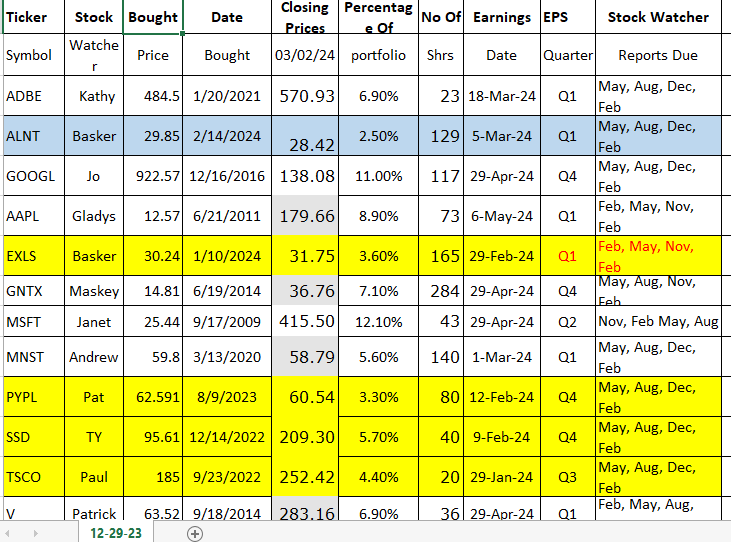 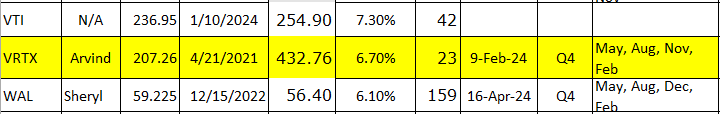 Meeting Adjourned: At 9 PM by PatMinutes Submitted by Arvind Krishna; Portfolio Stocks’ Earnings Calendar updated by Maskey KrishnaraoEducationTopic: Investment RatiosGladysNew Stock PresentationSTOCK:   Addus Homecare Corporation (Ticker: ADUS)  AndrewStock Watcher Reports DueStock Watchers ( Please share the Online SSG with all MicNOVA members):MSFTEXLSSSDTSCOVRTXPYPLJanetBaskarTyPaulArvindPat                          Portfolio ReportsTyWatch List ReportsSherylFeb 15 2024 08:00 - 09:15 PMStock Up: The ABCs of GoogleRegistration requiredTue Feb 20 2024 07:30 - 09:00 PM(Third Tuesdays of Month)Money Matters Book Discussion.  Book: Talks at Google: Quantum Supremacy by Michio KakuOnline via GTM: You can also dial in using your phone.United States: +1(646) 749-3122One-touch: tel:+16467493122,,804623085#Access Code: 804-623-085Wed Feb 21 07:00 - 09:00 PMWed Mar 20  07:00 - 09:00 PM(3nd Wednesdays of Month)MCMC Monthly Meetinghttps://global.gotomeeting.com/join/745127301You can also dial in using your phone.(For supported devices, tap a one-touch number below to join instantly.)United States: +1 (872) 240-3311- One-touch: tel:+18722403311,,745127301#Access Code: 745-127-301Thu Feb 22 2024 08:00-09:15 PMTicker Talk: Overview of Ratios Tab in SSGPlusRegistration RequiredFri Mar 1 2024 08:00 - 09:00 PMDC Chapter Director MeetingMon Mar 4 2024 07:00 - 08:15 PMDigging into BI MagazineRegistration URL: https://register.gotowebinar.com/rt/6574788583850753036Webinar ID:729-893-259Tue Mar 12 07:00 - 09:00 PM(2nd Tuesdays of Month)MicNOVA Monthly Meeting Onlinehttps://global.gotomeeting.com/join/251997157You can also dial in using your phone.United States: +1 (312) 757-3121Access Code: 251-997-157 NameEducationNew Stock PresentationConduct MicNOVA Monthly MeetingConduct MicNOVA Planning Meeting1Patterson, Sheryl5/14/243/11/2412/12/2312/5/232Hughes, James (Ty)*1/9/2404/9/2410/8/2410/1/243Krishnarao, Maskey2/13/2401/14/255/14/245/7/244Krishna, Arvind7/9/2912/10/248/13/248/6/245Arumugam, Baskar9/10/242/11/256/11/246/4/246Henrikson, Gladys10/8/247/9/241/9/241/2/247Murphy, Josephine(Jo)*8/13/246/11/247/9/247/2/248Emmons, Elinor(Kathy)4/9/2411/12/249/10/249/3/249Smith, Patrick12/12/2310/8/243/12/243/5/2410Onufrak, Patricia6/11/248/13/242/13/242/6/2411O’Mara, W. Paul11/12/2409/10/2411/5/2411/12/2412Lewis, Janet3/12/245/14/244/9/244/2/2413Ober, Andrew10/8/243/12/241/9/241/2/24Apr 2024New StockTyApr 2024EducationPaul O’MaraMay 2024New StockPaul O’MaraMay 2024EducationSherylJune 2024New StockJo MurphyJune 2024EducationPat Onufrak